Prot. n.:  011-17/2017Data:      15. 03. 2017 I N V I T OIn virtù dell’articolo 88 del Regolamento di procedura del Consiglio del Comune di Isola (Bollettino Ufficiale del Comune di Isola nn. 2/2000, 3/2001 e 5/2005), si convoca la      9a seduta ordinaria della Commissione per le questioni della nazionalità italiana per il giorno 	mercoledì 22 marzo 2017 alle ore 16:00presso la sala riunioni al pianterreno del Comune di Isola, Riva del Sole n. 8, Isola, con la seguente proposta di ordine del giorno:Convalida del verbale dell’8a seduta ordinaria della Commissione, tenutasi il 6 febbraio 2017;Proposta del Decreto di modifica e integrazione del Decreto di fondazione dell'istituto pubblico di educazione e istruzione Scuola elementare Dante Alighieri Isola – Osnovna šola Dante Alighieri Izola, prima lettura;Varie.I materiali d'esame sono allegati al presente avviso e scaricabili e accessibili sulla pagina web ufficiale del Comune di Isola, e cioè all'indirizzo www.izola.si./ Comune di Isola/ Sedute del Consiglio comunale (accesso diretto: http://izola.si/obcina-izola/organi-obcine/obcinski-svet/seje/). Siete pregati di garantire la vostra presenza alla seduta della Commissione, o di comunicare gli eventuali impedimenti al numero di telefono 05/66-00-105 (Nina Kasal), oppure per e-mail: nina.kasal@izola.si.  	                                                                                                 L a  P r e s i d e n t e   							  Ambra  Š L O S A R  K A R B I ČInvitati:                                                                                         membri della commissione – per posta,  Sindaco – per posta elettronica,                                                                               direttore dell’AC – per posta elettronica,capi dei rispettivi uffici dell’amministrazione comunale – per posta elettronica,presidente della CAN – per posta elettronica,presidente della CI Dante Alighieri – per posta elettronica,presidente della CI Pasquale Besenghi degli Ughi – per posta elettronica.Per conoscenza a:club di consiglieri comunali – per posta elettronica,partiti politici,CAN – per posta elettronica.Številka:   011-17/2017Datum:     15. 03. 2017V  A  B  I  L  ONa podlagi 88. člena Poslovnika Občinskega sveta Občine Izola (Uradne objave Občine Izola, št. 2/2000,  3/2001 in 5/2005) sklicujemredno sejo Komisije za vprašanja italijanske narodnosti,ki bov sredo, 22. 03. 2017 ob 16.00 uriv sejni sobi v pritličju Občine Izola, Sončno nabrežje 8, Izola,z naslednjim predlogom d n e v n e g a  r e d a:Potrditev zapisnika 8. redne seje Komisije z dne 6. 02. 2017;Predlog Odloka o spremembah in dopolnitvah Odloka o ustanovitvi javnega vzgojno izobraževalnega zavoda Scuola Elementare Dante Alighieri Isola - OŠ Dante Alighieri Izola, prva obravnava;Razno.Gradivo za obravnavo je naloženo in dostopno na uradni spletni strani Občine Izola, in sicer na naslovu www.izola.si./ O občini/ Seje občinskega sveta (direkten dostop do gradiva: http://izola.si/obcina-izola/organi-obcine/obcinski-svet/seje/). Prosim, da se seje zagotovo udeležite, v nasprotnem primeru lahko odsotnost opravičite na telefon št. 05/66-00-105 (Nina Kasal) ali po e-pošti: nina.kasal@izola.si.                                                                                                           P r e d s e d n i c a   								 Ambra  Š L O S A R  K A R B I ČVabljeni:                                                                                         člani komisije – po pošti,  župan – po elektronski pošti,                                                                               direktor OU – po elektronski pošti,vodje občinskih uradov – po elektronski pošti,predsednik ISNS – po elektronski pošti,predsednica IS Dante Alighieri – po elektronski pošti,predsednica IS Pasquale Besenghi degli Ughi – po elektronski pošti.V vednost:svetniškim klubom – po elektronski pošti,političnim strankam – po elektronski pošti,ISNS – po elektronski pošti.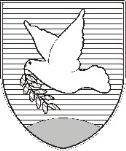 OBČINA IZOLA – COMUNE DI ISOLAOBČINSKI SVET – CONSIGLIO COMUNALEKomisija za vprašanja italijanske narodnosti Commissione per le questioni della nazionalità italiana Sončno nabrežje 8 – Riva del Sole 86310 Izola – IsolaTel: 05 66 00 100, Fax: 05 66 00 110E-mail: posta.oizola@izola.siWeb: http://www.izola.si/OBČINA IZOLA – COMUNE DI ISOLAOBČINSKI SVET – CONSIGLIO COMUNALEKomisija za vprašanja italijanske narodnosti Commissione per le questioni della nazionalità italiana Sončno nabrežje 8 – Riva del Sole 86310 Izola – IsolaTel: 05 66 00 100, Fax: 05 66 00 110E-mail: posta.oizola@izola.siWeb: http://www.izola.si/